Rybnik, dnia 07.06.2024 r.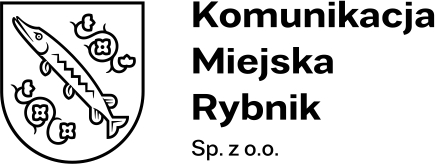 KMR/PU/06/2024Platforma zakupowa Zamawiającego Wykonawcy, którzy pobrali SWZdot.: postępowania o udzielenie zamówienia sektorowego prowadzone na podstawie Regulaminu Udzielania Zamówień Sektorowych na dostawy, usługi 
i roboty budowlane w Komunikacji Miejskiej Rybnik Sp. z o.o. w Rybniku pn.: „Dostawa, montaż i włączenie do systemu tablicy dynamicznej informacji pasażerskiej w technologii e-papieruPrzekazuję Państwu pytanie Wykonawcy wraz z odpowiedzią Zamawiającego.Proszę o uwzględnienie informacji przy opracowywaniu oferty.Pytanie 13Jaka jest częstotliwość kursowania autobusów (jak często przyjeżdża autobus dowolnej linii) Potrzebujemy orientacyjną informację w celu doboru akumulatora.Odpowiedź na pytanie nr 13Zamawiający informuje, że jest to uzależnione od przystanku i rozkładu jazdy. Rozkłady jazdy dostępne są na stronie internetowej Spółki pod adresem: https://km.rybnik.pl/18/strona-glowna.html Jednocześnie Zamawiający informuje, iż zgodnie z odpowiedzią na pytanie nr 5 z dnia 05-czerwca oraz SWZ oczekuje odświeżania informacji co 15 sekund. Pytanie 14Czy jest możliwość instalacji paneli słonecznych?Odpowiedź na pytanie nr 14Zamawiający informuje, iż nie wyraża zgody na instalację paneli słonecznych.Pytanie 15Czy można zastosować czujnik ruchu do sterowania podświetleniem?Odpowiedź na pytanie nr 15Zamawiający dopuszcza dowolne rozwiązanie zapewniające właściwą widoczność 
o każdej porze dnia (tj. szczególnie w przypadku pory wieczorno-nocnej).Pytanie 16Zamawiający wymaga, aby w celu potwierdzenia spełnienia warunków Wykonawca wskazał, iż w okresie ostatnich 3 lat przed upływem terminu składania ofert wykonał co najmniej jedno zamówienie w zakresie odpowiadającym przedmiotowi zamówienia tj. dostawy minimum 38 tablic dynamicznej informacji pasażerskiej wykonanej 
w technologii e-papieru wraz z montażem i włączeniem do systemu.Po przeprowadzeniu analizy rynku polskiego w zakresie odpowiadającym przedmiotowi zamówienia ustalono, że dotychczas rozwiązanie tablic e-papieru wprowadzono w następujących regionach: Opole (8 szt), Bydgoszcz (12 szt), Warszawa (6 szt), Gdynia (4 szt), Kraków - brak tablic 31,2’, Górnośląsko-Zagłębiowska Metropolia - co wskazuje, że nie wdrożono systemu dynamicznej informacji pasażerskiej z zastosowaniem technologii e-papieru z tak dużą ilością nośników.W związku z powyższym zwracamy się z pytaniem czy jest możliwość zmniejszenia tej referencji do ilości umożliwiającej przedstawienie środków dowodowych, ograniczenia referencji do dostawy tablic bez integracji z systemem lub możliwość użyczenia/posłużenia się referencjami z wdrożeń zagranicznych?Odpowiedź na pytanie nr 16Zamawiający zgodnie z treścią SWZ nie ogranicza tego warunku do wielkości tablic, ani też nie ogranicza go w zakresie polegania na zasobach innych podmiotów. 

Zgodnie z zapisami par. 11, pkt. 2 - 4 Warunki udziału w postępowaniu REGULAMINU UDZIELANIA ZAMÓWIEŃ SEKTOROWYCH na dostawy, usługi 
i roboty budowlane w Komunikacji Miejskiej Rybnik Sp. z o.o. w Rybniku: Wykonawca może w celu potwierdzenia spełniania warunków udziału, polegać na zdolnościach technicznych lub zawodowych lub sytuacji finansowej lub ekonomicznej innych podmiotów, niezależnie od charakteru prawnego łączących go z nimi stosunków. Wykonawca w takiej sytuacji zobowiązany jest udowodnić zamawiającemu, iż będzie dysponował tymi zasobami w trakcie realizacji zamówienia, w szczególności przedstawiając w tym celu pisemne zobowiązanie tych podmiotów do oddania mu do dyspozycji niezbędnych zasobów na potrzeby wykonania zamówienia.W odniesieniu do warunków dotyczących wykształcenia, kwalifikacji zawodowych lub doświadczenia, wykonawcy mogą polegać na zdolnościach innych podmiotów, jeśli podmioty te zrealizują roboty budowlane lub usługi, do realizacji których te zdolności są wymagane.Wykonawca, który polega na sytuacji finansowej lub ekonomicznej innych podmiotów, odpowiada solidarnie z podmiotem, który zobowiązał się do udostępnienia zasobów, za szkodę poniesioną przez zamawiającego powstałą wskutek nieudostępnienia tych zasobów, chyba że za nieudostępnienie zasobów nie ponosi winy. Łukasz Kosobucki Prezes Zarządu/-/